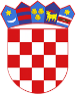 R  E  P  U  B  L  I  K  A    H  R  V  A  T  S  K  APOŽEŠKO-SLAVONSKA  ŽUPANIJAGRAD  POŽEGA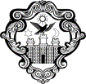 KLASA: 406-01/22-05/40URBROJ: 2177-1-01/01-22-5Požega, 12. srpnja 2022.Z A P I S N I K o otvaranju, pregledu i ocjeni ponuda u postupku jednostavne nabave održavanje urbane opreme u gradu Požegi i prigradskim naseljima u 2022./23. godiniNaručitelj: 	Grad Požega, Trg Svetog Trojstva 1MB 02575957,OIB 95699596710tel.: 034/311-300, fax:034/311-344Predmet nabave: 	Održavanje urbane opreme u gradu Požegi i prigradskim naseljima u 2022./23. godiniBroj nabave:	JN-38/22 Procijenjena vrijednost nabave: 120.000,00 kuna bez PDV-aDatum, mjesto i vrijeme početkaotvaranja, pregleda i ocjene ponuda: Prostorije Grada Požege, Trg Svetog Trojstva 1, Požega12. srpnja 2022. godine u 10:00 sati.Povjerenstvo za pripremu i provedbu postupka jednostavne nabave:1. Andreja Menđel, mag.ing.aedif., pročelnica Upravnog odjela za komunalne djelatnosti i gospodarenje 2. Ivana Ćališ, dipl.oec., službenica ovlaštena za privremeno obavljanje poslova pročelnika Službe za     javnu nabavu sa završenim specijalističkim programom izobrazbe u području javne nabave i3. Tatjana Perutka, dipl.iur., viša savjetnica za javnu nabavu u Službi za javnu nabavu, sa završenim     specijalističkim programom izobrazbe u području javne nabava.Naziv i adrese sjedišta ponuditelja prema redoslijedu zaprimanja ponuda: Usporedni analitički prikaz traženih i danih dokaza koji se odnose na sposobnost ponuditeljaOcjena sposobnosti ponuditeljaOcjena prihvatljivosti ponuda sposobnih ponuditelja	Kriterij za izbor najpovoljnije ponude: NAJNIŽA CIJENAOdabir i obrazloženje o odabiru ponude, odnosno ne odabiru:Ovlašteni članovi stručnog Povjerenstva Naručitelja utvrđuju da je pristigla jedna (1) ponuda. Nakon pregleda i ocjene ponude utvrđeno je da:je pristigla jedna (1) ponuda; jedina pristigla ponuda je ponuda ponuditelja Toman d.o.o., Alaginci 87b, 34000 Požega, a koja je prihvatljiva, pravilna i prikladna te udovoljava uvjetima iz Poziva na dostavu ponuda;slijedom navedenoga i temeljem najniže cijene kao kriterija za odabir, ponuda Toman d.o.o., Alaginci 87b, 34000 Požega po cijeni u iznosu od 132.450,00 kuna s PDV-om je najpovoljnija te se predlaže donošenje Odluke o odabiru iste.Postupak pregleda i ocjene ponuda završio je 12. srpnja 2022. godine u 10:30 sati.POVJERENSTVO ZA PRIPREMU I PROVEDBU POSTUPKA R.B.Ponuditelj: naziv i adresa sjedišta1.Toman d.o.o., Alaginci 87b, 34000 PožegaTražena dokumentacijaza dokazivanje sposobnosti  i vrijednosni pokazatelji dokazaToman d.o.o., Alaginci 87b, 34000 PožegaA) osnove isključenjaIzjava o nekažnjavanju da protiv gospodarskog subjekta niti osobe koje su članovi upravnog, upravljačkog ili nadzornog tijela ili imaju ovlasti zastupanja, donošenja odluka ili nadzora navedenog gospodarskog subjekta nije izrečena pravomoćna osuđujuća presuda+B) Plaćene dospjele porezne obveze i obveze za mirovinsko i zdravstveno osiguranjePotvrda Porezne uprave ili drugog nadležnog tijela u državi poslovnog nastana gospodarskog subjekta kojom se dokazuje da ne postoje osnove za isključenje+C) Poslovna sposobnostIzvod iz sudskog, obrtnog, strukovnog ili drugog odgovarajućeg registra države sjedišta gospodarskog subjekta ili Izjava s ovjerom potpisa kod nadležnog tijela.+Član zajednice ponuditelja-Podaci o ispravcima računskih grešaka, ako ih je bilo-OCJENA SPOSOBNOSTI PONUDITELJASastavni dijelovi ponudePopunjen i potpisan  Ponudbeni list+Troškovnik +Cijena ponude - bez PDV-a  u kn105.960,00PDV  26.490,00Cijena ponude – sveukupno sa PDV-om u kn132.450,00